2.3. Занятия в классах могут проводиться по дополнительным образовательным программам различной направленности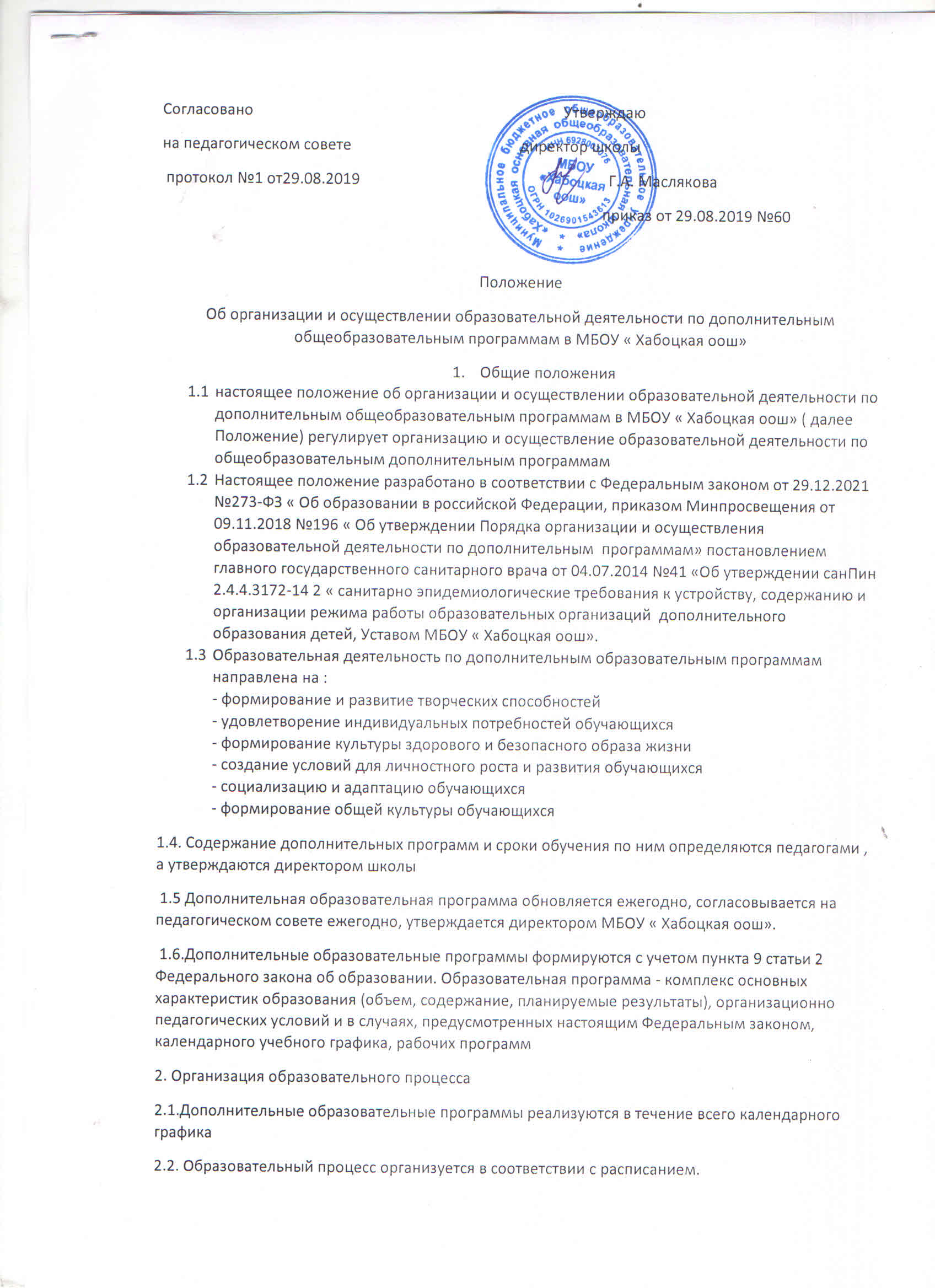 (технической, естественнонаучной, физкультурно-спортивной, художественно-эстетической, эколого-биологической, туристскокраеведческой, социально-педагогической). 2.4. Перечень кружков рассматривается и утверждается на заседании педагогического совета. Количество обучающихся в объединении, преподавательский состав зависят от направленности дополнительных программ и определяются приказом по организации в начале учебного года. Продолжительность учебных занятий  не более 40 минут.  Каждый обучающийся имеет право заниматься в нескольких кружках.  2.5. Занятия проводятся  согласно утвержденного расписания.2.7. При реализации дополнительных образовательных программ могут организовываться и проводиться массовые мероприятия, создаваться необходимые условия для совместной деятельности обучающихся и родителей (законных представителей). 2.8.Проведение итоговой или промежуточной аттестации не предусматривается. 3. Права и обязанности педагога дополнительного образования 3.1. Педагог дополнительного образования обязан: - разрабатывать дополнительную образовательную программу; - вести журнал посещаемости;  - взаимодействовать в работе с педагогами и родителями (законными представителями); - соблюдать права и свободыобучающихся, содержащиеся в ФЗ «Об образовании в РФ», Конвенции о правах ребенка; - систематически повышать свою профессиональную квалификацию; - обеспечивать охрану жизни и здоровья обучающихся, выполнять правила и нормы охраны труда, антитеррористической и пожарной безопасности; - проходить предварительные, при поступлении на работу, и периодические медицинские осмотры в установленном порядке; - проходить профессиональную гигиеническую подготовку и аттестацию при приеме на работу и далее с периодичностью не реже 1 раза в два года; - должны быть привиты в соответствии с национальным календарем профилактических прививок. 3.2. Имеет право:  - в рабочем порядке вносить коррективы в дополнительную образовательную программу кружка; - представлять опыт своей работы. 4. Документация педагога дополнительного образования 4.1. Педагог дополнительного образования руководствуется: - Настоящим Положением; - Дополнительной образовательной программой; -Приказом об организации работы кружка, с указанием педагога и количества воспитанников. - Расписанием дополнительной образовательной деятельности (кружка). 4.2. Дополнительная образовательная программа должна включать следующие структурные элементы: -Титульный лист - Пояснительная записка - Содержание изучаемого курса - Учебно-тематический план 5. Контроль за реализацией дополнительного образования 5.1. Осуществляется заместителем директора школы и директором в соответствии с планом  внутришкольного контроля5.2. Самоанализ кружкой работы проводится руководителем кружка в конце учебного года 5.3. При оценке деятельности педагога дополнительного образования учитывается: - выполнение программы дополнительного образования; - личностно-ориентированный подход к ребенку; - наличие положительного эмоционального микроклимата; - эффективность применения форм, приемов, методов работы; - способность педагога к анализу и умение корректировать деятельность.- достижения обучающихся